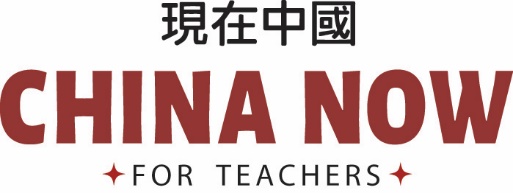 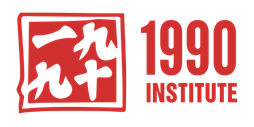 PART 1: REGISTRATION INFORMATIONLead Teacher/Author:Additional Teachers/Authors in the Team, if any:School and school address: School district: Email address at School: 	Personal email address:Address where check should be sent should you win the contest Street or P.O. Box: City: State: 	Zip:              Telephone number:  1990 Institute Teachers Workshop Attended:  [2013,  2014, 2015]PART 2: LESSONLesson title: Subject: Lesson Summary:Grade Level: PART 3: LICENSE FOR USE AND PUBLICATIONYou hereby grant to the 1990 Institute an exclusive, transferable, perpetual, fully paid up worldwide license to use and publish the Lesson Plan and all related materials you submitted with your entry.  You agree to complete, sign and return to the 1990 Institute any other documentation the 1990 Institute reasonably requires to document this license grant.PART 4: DIRECTIONS FOR SUBMITTING YOUR ENTRYEmail this form and any additional files with student handouts to lessonplan@1990institute.org. Please include your last name in the file name for each file you submit. The deadline for entries is midnight, September 30, 2015.Please go to http://teachers.1990institute.org for more information and to download the digital form.Thank you for your submission!Goals/ObjectivesContent learning objectives:Skill learning objectives:Essential question(s) or student take-aways:Common Core standards addressed:Step-by-Step ProceduresProvide concise and clear instructions for each step in the lesson. Please number the steps. Maximum points during judging will be awarded for procedures that include:Introduction, anticipatory set, or lead-inDescriptions of the sequence of classroom activities with references to the handouts and resources identified aboveCulminating projectsAssessmentsDifferentiation for Diverse LearnersEarn bonus points by providing adaptations for GATE, SPED or ELL students.Student Handouts and Other Files you produceProvide a list of the files you have created that guide student analysis of resources,  provide directions for products students create during this lesson, etc. Maximum points will be awarded for handouts that require critical thinking from the students.Attach the files separately when you email this entry to the 1990 Institute. Please include your first and last name in all file names.ResourcesMake a list of all the links to online resource that are mentioned in this lesson plan. Maximum points will be awarded for resources that include Chinese perspectives on the topic(s) covered in the lesson. Bonus points will also be awarded for resources from the 1990 Institute Teachers Workshops.Additional Comments  (Optional)Provide any other supporting information that is relevant to this submission.Copyright IssuesBy submitting your entry, you represent and warrant to The 1990 Institute that the Lesson Plan and all related materials submitted are your intellectual property (e.g., copyright) and that the materials do not infringe the intellectual property of any other person or entity, except the materials listed below:
List of exceptions (if any):

 You agree to indemnify and hold harmless the 1990 Institute in the event of any claims that your entry or Lesson Plan materials infringe the intellectual property rights of any other person or entity.